Obec Kochanovce, 066 01  Humenné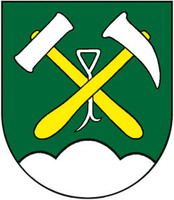 	Všeobecne záväzné nariadenie č. 3/2019 o  o vyhradení miest a určení podmienok na umiestňovanie volebných plagátov na verejných priestranstvách počas volebnej kampane pre voľby do Národnej rady Slovenskej republiky, voľby do Európskeho parlamentu , voľby do orgánov samosprávneho kraja a voľby do orgánov samosprávy obce Kochanovce. Návrh VZN zverejnený na úradnej tabuli a webovej stránke obce na verejné pripomienkovanie: 05.11.2019Zvesené z úradnej tabule:   16.11.2019Pripomienky k návrhu VZN:  žiadneVZN schválené na zasadnutí OZ dňa 09.12.2019 uznesením č. 18/2019VZN vyhlásené vyvesením na úradnej tabuli dňa Zverejnené na webovej stránke obce dňa 11.12.2019VZN nadobúda účinnosť dňa 26.12.2019Obecné zastupiteľstvo obce Kochanovce na základe § 16 Zák. č. 181/2014 Z. z. o volebnej kampani a o zmene a doplnení zák. 85/2005 Z. z. o politických stranách a politických stranách a hnutiach v znení neskorších predpisov v súlade s § 6 ods.1 Zák. SNR č. 369/1990 Zb. o obecnom zriadení v znení neskorších predpisov vydáva totoVšeobecne záväzné nariadenie č. 3/2019o vyhradení miest a určení podmienok na umiestňovanie volebných plagátov na verejných priestranstvách počas volebnej kampane pre voľby do Národnej rady Slovenskej republiky , voľby do Európskeho parlamentu , voľby do orgánov Prešovského samosprávneho kraja a voľby do orgánov samosprávy obce Kochanovce. Čl. I. Úvodné ustanovenie1. Účelom toho návrhu je v súlade so zásadou rovnosti kandidujúcich subjektov vyhradiť plochu , na ktorej možno na verejných priestranstvách na území obce počas volebnej kampane umiestňovať volebné plagáty  a ustanoviť podmienky umiestňovania volebných plagátov na týchto vyhradených miestach. 2. Volebná kampaň sa začína dňom uverejnenia rozhodnutia predsedu NR  SR o vyhlásení volieb v Zbierke zákonov Slovenskej republiky ( ďalej len ,, vyhlásenie volieb “) a končí 48 hodín pred dňom konania volieb. Čl. II. Miesta na umiestňovanie volebných plagátov1. Na území obce Kochanovce je jediným miestom na umiestňovanie volebných  plagátov v čase volebnej kampane vývesná tabuľa, ktorá je umiestnená v obci pri úradnej tabuli oproti kostolu. 2. V čase volebnej kampane sa táto plocha označí nápisom ,, Plocha pre volebnú kampaň“. Jej rozmery sú  1120 mm x 960 mmČl. III. Podmienky umiestňovania volebných plagátov1. Volebné plagáty sa na mieste uvedenom v čl. II. umiestnia v súlade so zásadou rovnosti kandidujúcich subjektov. 2. Miesta na umiestnenie volebných plagátov budú k dispozícii po celý čas volebnej kampane.Čl. IV. Postup pri umiestňovaní volebných plagátov1. Postup pri voľbách do Národnej rady Slovenskej republiky a) Plocha pre volebnú kampaň sa rozdelí na toľko častí , koľko politických strán a politických hnutí kandiduje do NR SR, pričom plocha pre každý kandidujúci subjekt bude rovnaká. b) Jednotlivé časti tabule sa označia číslom, ktoré bude kandidujúcemu subjektu pridelené pre voľby. Ak kandidujúci subjekt stiahne svoju kandidatúru , pridelené miesto zostane prázdne. c) Osoba, ktorá je za kandidujúci subjekt oprávnená konať podľa § 2 Zákona o volebnej kampani, v jeho mene doručí volebný plagát najneskôr prvý deň volebnej kampane na Obecný úrad Kochanovce a je oprávnená dohliadnuť na jeho umiestnenie na ploche pre volebnú kampaň. Súčasne uhradí do pokladne poplatok 3,00 eurá. Rovnako postupuje aj subjekt , ktorý chce volebnú kampaň viesť v neprospech kandidujúceho subjektu. Obecný úrad zabezpečí , aby sa volebná kampaň  v prospech aj v neprospech kandidujúceho subjektu umiestnila na ploche tomuto subjektu pridelenej. 2. Postup pri voľbách do Európskeho parlamentu je rovnaký ako pri voľbách do Národnej rady Slovenskej republiky3. Postup pri voľbách do orgánov samosprávnych krajov.a) Plocha pre volebnú kampaň sa rozdelí  tak, aby ¼ pripadla pre kandidátov na funkciu predsedu Prešovského samosprávneho kraja, zostávajúca časť  sa rozdelí na toľko častí, koľko je kandidátov do zastupiteľstva Prešovského samosprávneho kraja. b) Ďalší postup je rovnaký ako je uvedené v čl. IV , bod .1, písm. b, c, tohto návrhu. 4. Postup pri voľbách do orgánov samosprávy obce Kochanovce je rovnaký ako je uvedený v bode 3., písm. a, b, c, čl. IV. tohto návrhu.5. Kandidujúci subjekt je povinný 48 hodín pred dňom konania volieb odstrániť volebný plagát, ak tak neurobí v uvedenom čase odstráni volebný plagát obecný úrad . 6. Umiestňovanie na iných miestach na verejných priestranstvách je zakázané. Čl. V . Spoločné a záverečné ustanovenia1. Obec Kochanovce je oprávnená  kontrolovať dodržiavanie podmienok umiestňovania volebných plagátov na verejných priestranstvách. 2. Za porušenie týchto podmienok môže obec Kochanovce uložiť pokutu podľa osobitného predpisu. Katarína Lászlóová    starostka obce 